Harvesting:  Wood from sustainably managed forests is harvested.Chipping:  Bark is removed from logs, and the logs are broken into small pieces.Pulping:  Wood chips are ground into fibers.  Sodium hydroxide and sodium sulfite can be added to a mixture of these fibers with water and heated to remove lignin.Recycling:  Paper is collected and dissolved into pulp to separate the fibers.  De-inking:  Adhesives, ink, and other impurities are removed from the pulp.Cleaning:  The fibers are washed, and bleaches can be added to whiten the fibers.Spraying:  A slurry of fibers in water is sprayed onto a wire mesh conveyor belt to form a thin mat of fibers.Pressing and drying:  Water is removed by squeezing and heating the mat to produce a continuous sheet of paper that is rolled onto large reels.Coating:  Coatings, pigments, and additives can be added to the paper surface to achieve certain properties.Calendering:  The coated paper is pressed and heated once again to smooth its surface.Finishing:  The paper rolls can be cut into sheets or smaller rolls for use.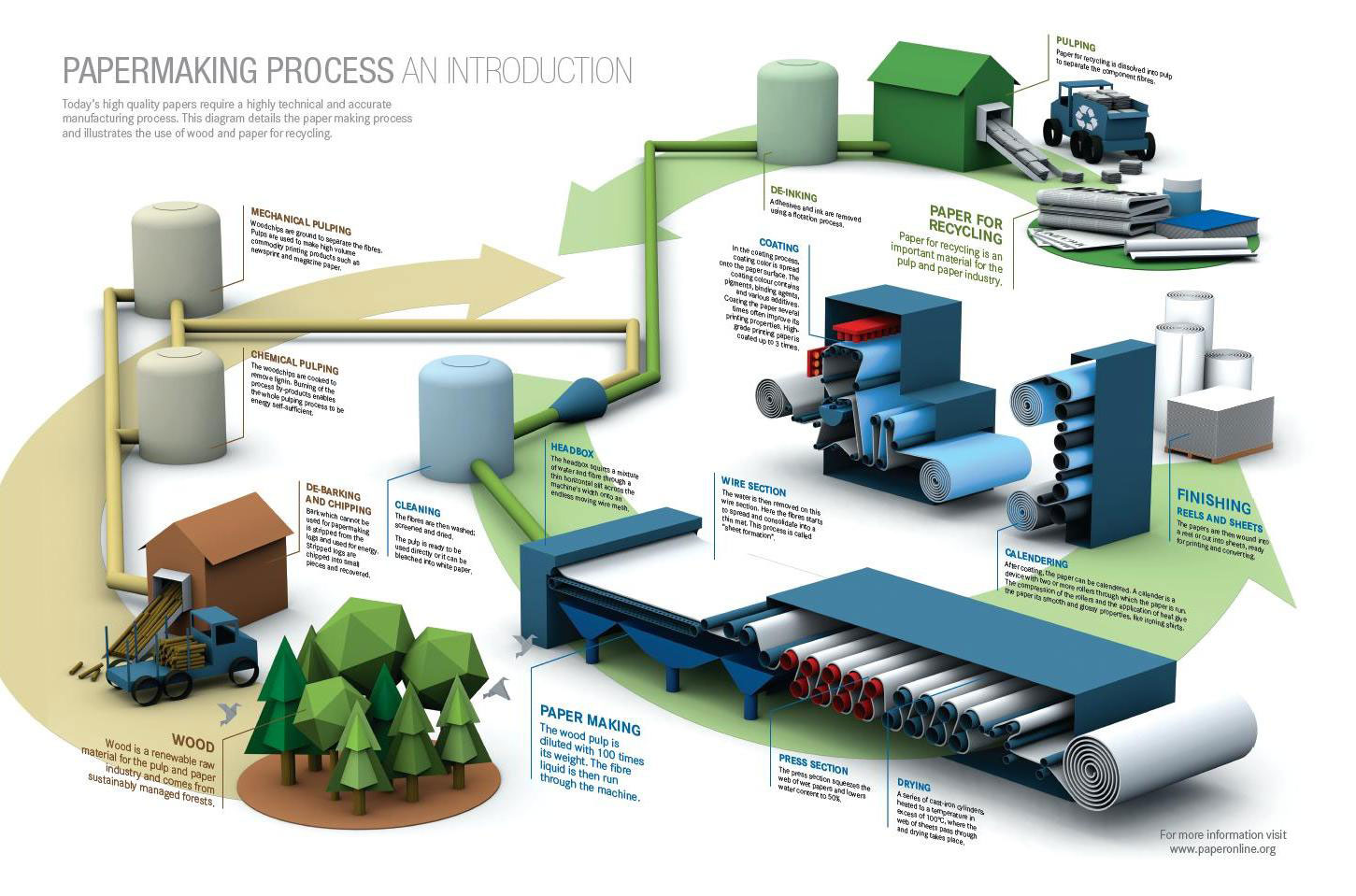 http://www.csun.edu/~pjd77408/DrD/resources/Printing/PaperMade.htmlhttp://www.madehow.com/Volume-2/Paper.htmlhttp://www.paperonline.org/paper-making/paper-production